Ufficio per la Catechesi 	
della Diocesi di Como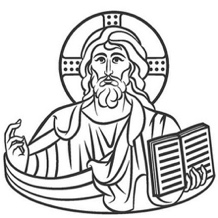 Incontriamo la ComunitàSCHEMA dell’incontro/dell’esperienzaTitolo: INCONTRIAMO LA COMUNITÀTema biblico: la parabola del Buon Samaritano Tempo di riferimento: PRIMA EVANGELIZZAZIONE Tempo liturgico consigliato: Tempo ordinarioDurata dell’incontro: un pomeriggioObiettivi dell’incontroPer bambini:Iniziare a conoscere la comunità parrocchiale: spazi – attività – persone che svolgono un servizio (selezionando alcuni ambiti in cui i bambini sono più facilmente coinvolti)Sentire di far parte della comunità attraverso la partecipazione personale (un piccolo gesto caritativo, il canto per la messa, un’attività sportiva ...)accostarsi alla Parola di Dio (Lc 10,25-37)Per gli adulti:conoscersi ed esprimersi (motivazioni, domande, esperienze…) instaurando un clima amichevole e di dialogo, rendendo esplicito il ruolo del catechista come coordinatore, accompagnatore e non come colui che debba insegnare qualcosa Iniziare a conoscere, o approfondire la conoscenza, della comunità parrocchiale, sentendosi accolti e interpellati personalmenteaccostarsi alla Parola di Dio (Lc 10,25-37)Per i catechisti:Coi bambini: osservare il comportamento dei bambini nei diversi contesti comunitari per conoscerli meglio: difficoltà e qualità, espressione e/o interessi manifestati nei diversi ambiti… (possibilità di invitare chi fosse interessato a far parte di es. coro, chierichetti …) Con gli adulti: Ascoltare e cercare di comprendere l’approccio di ciascuno verso la comunità (es: esperienze positive o negative, desideri, riluttanze…); osservare e cercare di comprendere le modalità dei genitori di accostarsi alla Parola di Dio e ciò che il brano suscita in loroPassaggi principali dell’incontro: Circa una settimana prima, invio dell’invito per posta elettronica (o altre modalità concordate coi genitori) con allegato un programma sintetico della giornataIncontro pomeridiano di almeno 2 ore con momenti di: attività itinerante per gruppi di bambini, svolta insieme ad operatori che prestano servizio nella comunità; ascolto del Vangelo e condivisione in gruppo per i genitori; ritrovo di tutte le famiglie insieme in chiesa per una breve preghiera con un gesto simbolico; merenda condivisa Proposta di attività da vivere nei giorni seguenti in famiglia (inviata poi anche per posta elettronica)Verifica in equipe Materiali inseriti: Programma per l’equipe Spunti di contenuto sul brano evangelico uso catechisti + versione per gruppi genitori Disegni cartellini-casetta famigliaTesto della parabola per accompagnare il videoVerifica in equipe